Ταξίδια και εθελοντισμός αποτυπωμένα σε ένα υπέροχο ντοκιμαντέρ!Το ντοκιμαντέρ «AsiaQuest: Ταξίδι στην Ανατολή με προορισμό τον άνθρωπο» που γύρισαν ο Λαμιώτης Ελπιδοφόρος Χρυσοβέργης και η Θεοδώρα Μπίτση κατά τη διάρκεια του ταξιδιού τους στην Ασία θα προβληθεί την Τετάρτη 17 Μαΐου και ώρα 20.30 στο Δημοτικό Θέατρο Λαμίας.Ο Ελπιδοφόρος και η Δώρα μετά από ένα απίστευτο 6μηνο οδοιπορικό στην Αφρική, αποφάσισαν να διασχίσουν και την Ασία σε 6 μήνες! Αυτή τη φορά η διαδρομή ήταν από το Νέο Δελχί στην Ινδία μέχρι το Πεκίνο στην Κίνα, εξερευνώντας 11 υπέροχες χώρες με την Ασιατική κουλτούρα να είναι άκρως απολαυστική.Σαγηνευτικά τοπία, μεγαλοπρεπείς ναοί, εξωτικές αγορές, παραδοσιακοί χοροί, έντονες γεύσεις και φυσικά μοναδικοί άνθρωποι, οι οποίοι κάνανε το ταξίδι αυτό ξεχωριστό! Βέβαια και πάλι, κύριος σκοπός ήταν η προσφορά σε τοπικές κοινότητες όπου υπάρχει ανάγκη. Έτσι, με χρήματα που μάζεψαν από διαδικτυακές καμπάνιες, κατάφεραν να χτίσουν ένα θερμοκήπιο στις σεισμόπληκτες περιοχές του Νεπάλ, αλλά και σχολικές αίθουσες σε Καμπότζη και Βιετνάμ!Το ντοκιμαντέρ αυτό θα σας καθηλώσει κάνοντας όλοι μαζί ένα υπέροχο ταξίδι από το εγώ στο εμείς! Μετά την προβολή θα ακολουθήσει συζήτηση με τους δημιουργούς Ελπιδοφόρο Χρυσοβέργη και Θεοδώρα Μπίτση.Είσοδος ελεύθερη.Από το Γραφείο Τύπου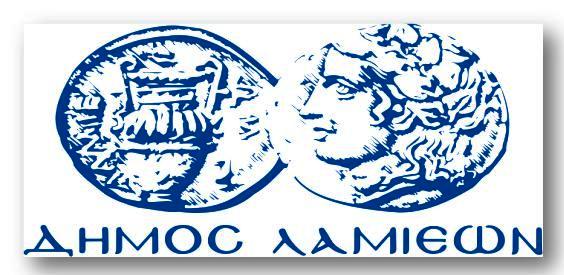 ΠΡΟΣ: ΜΜΕΔΗΜΟΣ ΛΑΜΙΕΩΝΓραφείου Τύπου& ΕπικοινωνίαςΛαμία, 16/5/2017